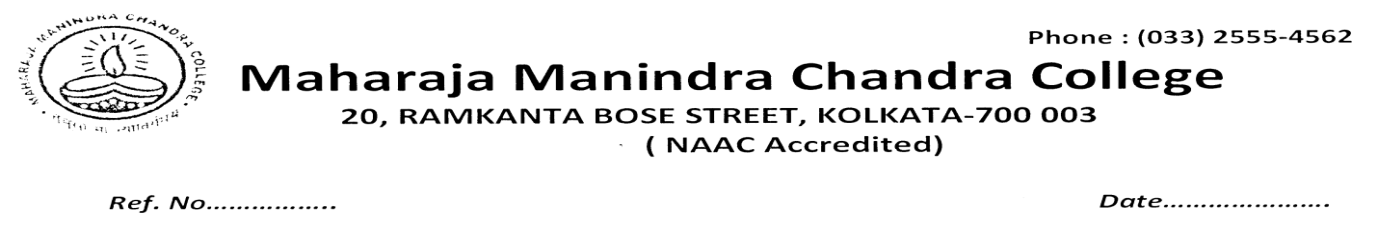 Resolution of the Special Online Meeting of the Prevention of Sexual Harassment CellDated : 11 May 2023(Deferred from 8th May 2023)Agendum 1    To report the incidents of sexual harassments and following measures since last meeting held. Smt. Somrita Gangul, convenor of the Prevention of Sexual Harassment Cell reported that no incidents of sexual harassments of any kind were placed before the Cell. The members found it satisfactory.Misc.Nothing discussed.  Memebers of the Cell being present: Smt. Somrita Ganguly(Cell Convenor), Dr. Nilofar Nahid, Dr. Suranjana Chatteerjee, Dr. Partha Dutta, Smt. Monali Poddar, Smt. Sarmistha Goswami.Date 13.05.2023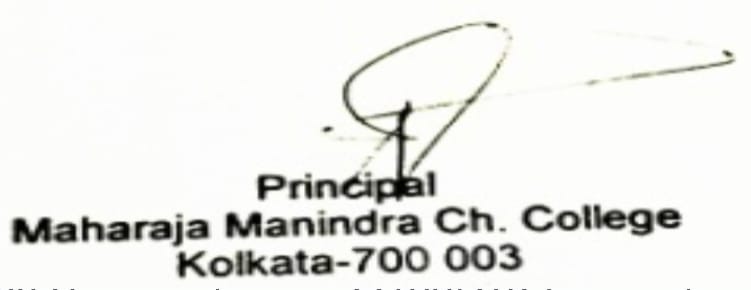 